       В рамках Санкт-Петербургского проекта культуры и искусства «Вдохновение. Виват-талант»Всероссийский конкурс «Первый аккорд-Маленький Моцарт»г. Санкт-Петербург, www.event-hall.comИтоговый протокол конкурса заочных выступлений «ФОРТЕПИАНО»Участники без трансляции:Публикация итогов - 19 декабряРассылка электронных дипломов - 20 декабря.«УТВЕРЖДАЮ»Президент Некоммерческой организации 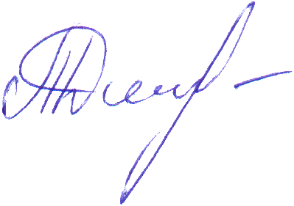 «СПб ФРКИ» _______________________Дмитришина Т.С. "19" декабря 2021 г.Герардо-Страхов Элан
фортепиано, 5 лет
Преподаватель - Михайлова Элла Евгеньевна
ГБУДО г. Москвы "Детская Музыкальная Школа Имени М.М. Ипполитова-Иванова" 
г. Москва 7,5Дипломант 1 степениНауменко МатвейФортепиано, 6 летПреподаватель – Романова Юлия ГермановнаРоссия, г.Санкт-Петербург, СПб ГБУ ДО «Санкт-Петербургская детская школа искусств имени С.С.Прокофьева»8,6Лауреат 2 степени7-8Соколова Зоя
Общее фортепиано, 7 летХоровое отделение
Преподаватель - Краснокутская Марина Александровна
ЦГИ им. А. А. Ахматовой (детская школа искусств) 
г. Пушкин, г.Санкт-Петербург 8,5Лауреат 3 степениБарышева Алена
Общее фортепиано, 7 лет
Хоровое отделение
Преподаватель - Лукашова Елена Вячеславовна
СПб ГБУ ДО «ДМШ 20» Курортного района 
г. Сестрорецк8,3Лауреат 3 степениЧередова Элина
Фортепиано, 8 лет 
Преподаватель - Соколова Светлана Ивановна
СПб ГБУДО "Санкт-Петербургская детская школа искусств №4"
Санкт-Петербург6Дипломант 2 степениКунько Эмилия 
Общее фортепиано, 8 лет 
Хоровое отделение
Преподаватель - Киселева Анна Владимировна 
СПб ГБУ ДО "Санкт-Петербургская детская школа искусств №3",
Санкт - Петербург7,6Лауреат 3 степениБезрукова Майя
Общее фортепиано, 8 летхоровое отделение
Преподаватель - Шадрина Елена Юрьевна
СПб ГБУ ДО "ДМШ 41"
Санкт-Петербург, 9,5Лауреат 2 степениМасаев Адам
Фортепиано, категория 7-8 лет
Преподаватель - Шогенова Мадина Надбиевна
МКУ ДО «Детская музыкальная школа N1 им. Ю.Х. Темирканова»
г. Нальчик, Кабардино-Балкарская Республика 9,6Лауреат 1 степениМедведева Юлия 
специальное фортепиано, 7 лет
Преподаватель - Михайлова Элла Евгеньевна
ГБУДО г. Москвы «Детская музыкальная школа имени М.М. Ипполитова-Иванова»
г.Москва7Дипломант 1 степениКондратова Надежда7 лет, фортепианоПреподаватель Тарановская Татьяна Вадимовнаг. Санкт-ПетербургСПб ГБУ ДО «Санкт-Петербургская детская школа искусств им. Г.В. Свиридова»8Лауреат 3 степениМакарова Дорофея
фортепиано, 7 лет
Преподаватель - Ключко Ольга Владимировна
Лицей искусств "Санкт-Петербург"
г.Санкт-Петербург8,2Лауреат 3 степениНазарова ДоминикаФортепиано, 7 летПреподаватель – Коптяева Елена ЕвгеньевнаРоссия г. Санкт-Петербург СПб ГБНОУ «Лицей искусств «Санкт-Петербург»9,8Лауреат 1 степениКуявский Мирон
фортепиано, 8 лет
Преподаватель - Орлова Ирина Олеговна
ДМШ 41, г.Санкт-Петербург. 8,5Лауреат 3 степениДоценко Дарья
Специальное фортепиано, 8 лет
Преподавателя - Магдальчук Светлана Ивановна
СПб ГБУ ДО «Детская школа искусств им. Е.А. Мравинского»
Санкт-Петербург, 8,5Лауреат 3 степениДокукина Диана 
Специальное фортепиано, 8 лет
Преподаватель - Магдальчук Светлана Ивановна 
СПб ГБУ ДО «Санкт-Петербургская детская школа искусств им. Е.А. Мравинского»
г.Санкт-Петербург8,3Лауреат 3 степениГалкина Варвара 
Фортепиано, 8 лет
Преподаватель- Орлова Ольга Викторовна
Россия, Санкт-Петербург, Детская
Школа Искусств им. Е.А.Мравинского8,4Лауреат 3 степениМазепов Олег
Фортепиано, 8 лет
Преподаватель - Бабкова Наталия Геннадиевна
Центральная детская музыкальная школа МБУДО "ЦДМШ" г. Саратов
9,5Лауреат 2 степениСидоров Марк
Фортепиано, 8 лет
Преподаватель - Налётова Наталья Федоровна
Детская школа искусств города Кириши 
г. Кириши, Ленинградская область 6,6Дипломант 1 степениЕфремова Елизавета 
Фортепиано, 8 лет
Преподаватель - Вощинская А.Г.
Московский музыкальный педагогический колледж
г.Москва8Лауреат 3 степениЗыкова Василиса
фортепиано, 8 лет
Преподаватель - Малышева Тамара Антоновна
ДМШ№45 СПб г.Пушкин
СПб г.Пушкин, 7 Дипломант 1 степениФортепианный дуэт
Сидоров Марк - Круглова Алёна
Категория 8-9 лет
Преподаватель - Налётова Наталья Федоровна
Детская школа искусств города Кириши 
г. Кириши, Ленинградская область6,4Дипломант 2 степениФортепианный дуэт
Стафеева Вера  - Белкина Татьяна
фортепиано, 8-9 лет
Преподаватель - Порохина Ольга Викторовна
ФИО Преподавателя - Стафеева Анна Владимировна
ДМШ№45 СПб г.Пушкин
СПб г.Пушкин, 8Лауреат 3 степени9-10Киселева Елизавета
Общее фортепиано, 10 летХоровое отделение
Преподаватель - Наталья Николаевна Жбадинская
СПб ГБУ ДО "ДШИ им.Е.А.Мравинского"
г.Санкт-Петербург8,3Лауреат 3 степениКрасноперова Мария
Общее фортепиано, 10 лет
Преподаватель - Дубинина Наталия Анатольевна
СПб ГБУ ДО "СПб ДШИ им. А.П. Бородина" Санкт-Петербург, Россия 
г Санкт -Петербург9,7Лауреат 1 степениСолдатова Кристина 
Общее Фортепиано,10 летХоровое отделениеПреподаватель - Романова Юлия Германовна
СПб ГБУ ДО "Санкт-Петербургская детская школа искусств имени С. С. Прокофьева".
г. Санкт-Петербург7,3Дипломант 1 степениАлтунина ПолинаФортепиано, 10 летПреподаватель -  Ткач Людмила ЯковлевнаРоссия, г. Москва, ГБПОУ г. Москвы«Московский музыкально - педагогический колледж»10Лауреат 1 степениАлександров ВалерийКатегория 9 летПреподаватель Анна ПавловскаяРоссия, Санкт-Петербург, г.ЛомоносовДШИ им. И.Ф. Стравинского8,2Лауреат 3 степениМорозова Владислава  9 лет, фортепианоПреподаватель- Канделя Юлия ВасильевнаРоссия, г. Фокино, Брянская обл.,МБУДО «Детская школа искусств им.М.П.Мусоргского г.Фокино»7,7Лауреат 3 степениЛысенко СергейФортепиано, 9 летПреподаватель Капустина Наталья МихайловнаРоссия, Ленинградская область, г. Приозерск, МУ ДО «Приозерская ДШИ»7Дипломант 1 степениНелли Удалая
Фортепиано, 9 лет
Преподаватель - Лариса Ротенко
Музыкальная студия «Мирабель»
Санкт-Петербург6Дипломант 2 степениЧерепанова ЕкатеринаФортепиано, 9 летПреподаватель – Алла Анатольевна РохмановаРоссия, г .Санкт-Петербург,ГБУ ДО «Санкт-Петербургская детская школа искусств №3»6,6Дипломант 1 степениГоловко Алексей 
Специальное фортепиано, 9 лет 
Преподаватель - Рассказова Мария Викторовна
ГБУДО г. Москвы "ДМШ № 96"
Москва, 6Дипломант 2 степениШунетова Майя
фортепиано, 9 
Преподаватель - Новгородская Виолетта Викторовна
МУДО "Красногорская детская музыкальная школа имени А.А. Наседкина"
г.Красногорск, Московская область 8,6Лауреат 2 степениРодин Дмитрий 
Фортепиано, 10 лет
Преподаватель - Браун Екатерина Николаевна 
ГБУ ДО г.Москвы ДМШ им.Стасова
г.Москва9,5Лауреат 2 степениФедорова Ксения10 лет, фортепианоПреподаватель: Быкова Татьяна ВикторовнаЛенинградская область, г. Отрадное, МБУДО «Отрадненская ДШИ»9,6Лауреат 1 степени Пономарева Екатерина
Фортепиано, 10 лет
Педагог - Афонина Юлия Сергеевна
Детская музыкальная хоровая школа "Весна" им. А.С.Пономарёва г. Москва8,7Лауреат 2 степениГалимова Валерия
Фортепиано, 10 лет
Преподаватель - Бойко Юлия Сергеевна
МАУ ДО муниципального образования город Краснодар "Межшкольный эстетический центр"
г. Краснодар10 Лауреат 1 степениМинина Софья
фортепиано, 10 лет
МКОУДО "Тельмановская школа искусств" 
Тоосненский район, п. Тельмана, Ленинградская область 5,4Дипломант 3 степениБеспалова Алиса
фортепиано, 10 лет 
Преподаватель Наумушкина Наталья Евгеньевна
ГБУДО г. Москвы "ДМШ им. А.Н.Скрябина"
Москва8,9Лауреат 2 степениЛипин Алексей
Фортепиано, 10 лет
Преподаватель - Елена Вениаминовна Ириткова
МБУДО "ДМШ №1" ЗГО
Златоуст, Челябинская 8Лауреат 3 степениНикифорова Анастасия10 лет, фортепиано 
Преподаватель - Степанова Елена Анатольевна 
ДШИ г.Троицк 
г.Москва, г.о.Троицк 9,9Лауреат 1 степениИльина СерафимаФортепиано, 10 летПреподаватель-Морозова Валентина Александровна Россия, г. В. Новгород, МБУДО ДМШ им. А. С. Аренского9,6Лауреат 1 степениМухина АнтонинаСпециальное фортепиано, 10 летПреподаватель- Наталья Михайловна Чермантеева Россия, г. Санкт-Петербург. МКОУ ДО «Тельмановская ШИ»5,6Дипломант 2 степениГалкина Ульяна Категория 9-10 лет1.И.С. Бах 3-х голосная фуга (G-dur) из цикла «Маленькие прелюдии и фуги»2.К. Черни (этюд № 6 опус 299)Преподаватель - Бабкова Наталия Геннадьевна Центральная детская музыкальная школа г. Саратова 9,5Лауреат 2 степениГалкина Ульяна Категория 9-10 летBeethoven "Ecossaise" F. Chopin "Nocturne" (C minor)преподаватель Бабкова Наталия Геннадьевна Центральная детская музыкальная школа г. Саратова 9,8Лауреат 1 степениКойвунен Ольга
Специальное фортепиано, 10 лет
Преподавателя - Наталья Николаевна Жбадинская
СПб ГБУ ДО "ДШИ им. Е.А.Мравинского"
г.Санкт-Петербург 8Лауреат 3 степениФедотов МихаилФортепиано, 10 летПреподаватель - Нина Федоровна СтепановаРоссия, г. ПсковМБУ ДО «ДМШ №4»9,8Лауреат 1 степениГригорьев Дмитрий фортепиано,10 летПреподаватель - Новожилова Наталья Яковлевна Россия, г. Санкт-ПетербургСПб ГБНОУ «Лицей искусств  «Санкт-Петербург»9,7Лауреат 1 степениФрусина Яна 
Фортепиано, 10 лет
Преподаватель - Ильина Людмила Ивановна
СПб ГБУ ДО "Санкт-Петербургская детская школа искусств им. Г.В. Свиридова"
г.Санкт-Петербург8Лауреат 3 степениСахновская Каролина
Фортепиано, 10 лет
Преподаватель - Сердюк Ирина Сергеевна
Концертмейстер - 
СПб ГБУ ДО "Детская музыкальная школа № 45 Пушкинского района"
Санкт-Петербург7,3Дипломант 1 степениМандре АмелияФортепиано, 10 летПреподаватель – Чучунова Нелли Альбертовна Россия, г. Выборг, Ленинградская область, МБУДО «Школа искусств города Выборга»8,6Лауреат 2 степениОрлов АрсенийФортепиано, 10 летПреподаватель- Обыдена Татьяна Михайловна Россия, г. Москва, ГБУДО г.Москвы «ДМШ им.В.В.Стасова»9,6Лауреат 1 степениХаит Мария
Фортепиано, 10 
Преподавателя - Сердюк Ирина Сергеевна
СПб ГБУ ДО "Детская музыкальная школа № 45 Пушкинского района"
г.Санкт-Петербург7,6Лауреат 3 степениФортепианный дуэт
Сухорукова Лидия - Курилкина Анастасия
Возрастная категория: 9 лет
Преподаватели - Плевако Вера Львовна,
Лашкевич Елена Львовна
МБУ ДО "ДШИ № 9 им. А. Д. Улыбышева"
г.Нижний Новгород8Лауреат 3 степениСеледкова АнастасияФортепиано, 9 летПреподаватель- Елена Куцеволова Россия, г. Санкт-Петербург, СПГБУДО «СПДМШ №7»7Дипломант 1 степениФортепианный дуэт
Мыльникова Анна - Сурков Иван
Категория: 10 лет
Преподаватель - Пронина Любовь Геннадьевна
МБУ ДО "ДШИ № 9 им. А. Д. Улыбышева"
г.Нижний Новгород7Дипломант 1 степени11-12Клычева Мария
общее фортепиано, 12 лет
Хоровое отделение
Преподаватель - Савельева Ирина Юрьевна
СПб ГБОУ ДО "Санкт-Петербургская детская музыкальная школа имени Андрея Петрова"
г. Санкт-Петербург7,6Лауреат 3 степениПустовая Анастасия
Общее фортепиано, 11 летХоровое отделение
Преподаватель - Налётова Наталья Фёдоровна
Киришская детская школа искусств 
г Кириши, Ленинградская область 6,5Дипломант 2 степениЛитвинова ПолинаОбщее фортепиано, 12 лет
Преподаватель - Дубинина Наталия Анатольевна
СПб ГБУ ДО "СПб ДШИим. А.П. Бородина"г.Санкт-Петербург Россия8Лауреат 3 степениКим Милана
Общее фортепиано, 12 летХоровое отделение
Преподаватель - Марина Александровна Петрик
СПб ГБУ ДО "Детская музыкальная школа №45 Пушкинского района"
г.Санкт-Петербург7,5Дипломант 1 степениЯковлева Александра
фортепиано, 11 лет
Преподаватель - Светлана Борисовна Комарова
МБУДО "Вырицкая ДШИ"
п.Вырица, Ленинградская область10Лауреат 1 степениСавченко Мария 
Фортепиано, 11 лет
Преподаватель - Калиберда Елена Ивановна
МБУДО "Детская школа искусств" г. Ессентуки 
г Ессентуки, Ставропольский край 9,8Лауреат 1 степениСавельева Анна
фортепиано, 11 лет
Преподаватель - Михайлова Элла Евгеньевна
ДМШ им Ипполитова-Иванова
г.Москва9,9Лауреат 1 степениМихайлова Агата11 лет, фортепиано Преподаватель: Панжинская Ольга Никифоровна.Киргизстан, г.Бишкек, Название учреждения: Центральная Детская Музыкальная Школа имени П.Ф. Шубина6,3Дипломант 2 степениДолинская Алиса
Фортепиано, 11 лет
Преподаватель - Притула Елена Александровна
СПб ГБУ ДШИ им. И. Ф. Стравинского
г. Санкт-Петербург8,2Лауреат 3 степениДаллада Анна
фортепиано, 12 лет
Преподаватель - Маркина Елена Львовна
ГБУДО г.Москвы "Детская школа искусств №11"9,8Лауреат1 степениВоробьев Дмитрий
фортепиано, 12 лет
Преподаватель - Камеко Елена Михайловна
Охтинский центр эстетического воспитания 
г. Санкт-Петербург9,6Лауреат1 степениДедух Арина
фортепиано, 12 лет
Преподаватель - Пикалова Елена Сергеевна
Санкт-Петербургская музыкальная школа им. Н.А. Римского-Корсакова
Санкт-Петербург9Лауреат 2 степени
Лосева Алина 
фортепиано, 12 лет
Педагог - Липина Анна Сергеевна
СПб ГБУДО "Детская музыкальная школа № 41" Красногвардейского района
г.Санкт-Петербург7,6Лауреат 3 степениПопова ЗлатаФортепиано, 12 летПреподаватель- Лариса Закревская Россия, г. Псков, МБУ ДО «ДМШ №4»9,9Лауреат 1 степениАсамбаева Бермет фортепиано, 12 летПреподаватель- Баранникова Любовь Вячеславовна Кыргызская Республика, г.БишкекЦентральная детская музыкальная школа им.П.Ф.Шубина                   7,3Дипломант 1 степениФОРТЕПИАННЫЙ ДУЭТ
Колобова Алиса - Завьялова Анна
Категория: 11 лет
Преподаватель - Налётова Наталья Фёдоровна
Кириши, Ленинградская обл.Киришская Детская Школа Искусств6,6Дипломант 1 степениТулин Фёдор
фортепиано, 12 лет
Преподаватель - Щеколдина Ирина Валерьевна
СПб ГБУ ДШИ им.И.Ф.Стравинского 
г. Ломоносов, Санкт-Петербург 10Лауреат 1 степениСоловьева Александра
фортепиано, 6 лет
Преподаватель - Шкловская Татьяна Григорьевна
ГБПОУ г. Москвы "МССМШ им. Гнесиных"8,5Лауреат 3 степениКулешова Мария
фортепиано, 7 лет
Преподаватель - Шарапова Анна Андреевна
СПб ГБУ ДО ДМШ №17 им. А.Г.Рубинштейна 
г Санкт-Петербург7Дипломант 1 степениФортепианный дуэт 
Прокопец Мария- Ростовская Вера
Категория 7 - 8 лет 
Преподаватель - Шарапова Анна Андреевна
СПб ГБУ ДО ДМШ №17 им. А.Г.Рубинштейна 
г. Санкт-Петербург6Дипломант 2 степениКовальчук Анастасия 
Фортепиано, 8 лет
Преподаватель - Маслова Елена Борисовна
ДШИ №2 МО город Краснодар
Краснодар, ст. Елизаветинская, Краснодарский край 7Дипломант 1 степениВовненко Ольга
общее фортепиано, 8 летхоровое отделение
Преподаватель - Поддубная Елена Владимировна
"Константиновская ДМШ" МБУДО ДДШИ
Домодедово, Московская область6,3Дипломант 2 степениПетрова Екатерина фортепиано, 8 летПреподаватель- Хорошева Ирина ВасильевнаКыргызская Республика, г.БишкекЦентральная детская музыкальная школа  им.П.Ф.Шубина4,6Дипломант 3 степениФортепианный дуэт
Зайнуллина Ляйсан - Агибалова ЕкатеринаКатегория 7 лет
Преподаватель - Поддубная Елена Владимировна
"Константиновская ДМШ" МБУДО ДДШИ
г. Домодедово, Московская область 7,6Лауреат 3 степени9-10Приютская Татьяна
9 лет, общее фортепиано хоровое отделение
Преподаватель - Шадрина Елена Юрьевна 
СПб ГБУ ДО "ДМШ 41"
Санкт-Петербург, 7,5Дипломант 1 степениТопилина Полина
общее фортепиано, 10 летхоровое отделение
Преподаватель - Масич Ольга Викторовна
ДШИ №2 МО город Краснодар
г. Краснодар, ст-ца Елизаветинская, 7,5Дипломант 1 степениАкбалькан Эва
Фортепиано, 10 лет 
Преподаватель - Соврикова Лариса Андреевна
МАУ ДО ГО "Город Калининград" ДМШ им. Д.Д. Шостаковича
г. Калининград8,4Лауреат 3 степениНесынов Владислав фортепиано, 9 летПреподаватель - Хорошева Ирина ВасильевнаКыргызская Республика, г.БишкекЦентральная детская музыкальная школа им.П.Ф.Шубина6,5Дипломант 2 степениБозрова ПолинаФортепиано, 9 летПедагог - Шваб Елена Станиславовна,Санкт-Петербург ГБУ ДО ДДЮТ Фрунзенского района7,6Лауреат 3 степениКалюжная МиланаФортепиано, 10 летПреподаватель – Чучунова Нелли Альбертовна Россия, г. Выборг, Ленинградская область, МБУДО «Школа искусств города Выборга»7,8Лауреат 3 степениЗагарий ПолинаФортепиано, 10 летПреподаватель - Акишина Наталья АлександровнаРоссия, г Саратов, ДШИ №188,6Лауреат 2 степени11-12Кувшинов СеменФортепиано, 11 летПреподаватель - Серебренникова Вера Алексеевна  Россия, г. Иваново, МБУДО ДМШ №49Лауреат 2 степениРощепкина МарияФортепиано, 11 летПреподаватель - Бабкова Наталия ГеннадиевнаРоссия, Саратов, МБУДО «Центральная детская музыкальная школа» г. Саратова9,2Лауреат 2 степениКоростылёва София
фортепиано, 12 лет
Преподаватель - Шарапова Анна Андреевна
СПб ГБУ ДО ДМШ №17 им. А.Г.Рубинштейна 
г Санкт-Петербург, 6,5Дипломант 2 степениПичугина Софья
специальное фортепиано, 12 лет
Преподаватель - Поддубная Елена Владимировна
"Константиновская ДМШ" МБУДО ДДШИ
г.Домодедово, Московская 6,5Дипломант 2 степениХарабиберова Полина
фортепиано, 12 лет
Преподаватель - Петренко Ольга Алексеевна
МБУДО ДМШ 
г.Усть-Лабинск, Краснодарский край 6,8Дипломант 1 степениНишт Вера
Фортепиано, 12 лет
Преподаватель - Шелль Ева Валентиновна
Концертмейстер - 
Санкт-Петербургская детская школа искусств им. А.П. Бородина
Санкт-Петербург, 8Лауреат 3 степениФортепианный дуэт
Коростылёва София - Коростылёва Мария
Семейное творчество, 12-14 лет
Преподаватель - Шарапова Анна Андреевна
СПб ГБУ ДО ДМШ №17 им. А.Г.Рубинштейна 
г Санкт-Петербург, 7,6Лауреат 3 степени